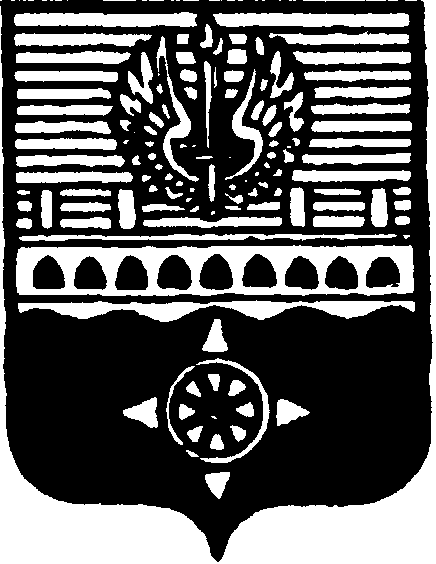 СОВЕТ ДЕПУТАТОВ МУНИЦИПАЛЬНОГО ОБРАЗОВАНИЯ ГОРОД ВОЛХОВ ВОЛХОВСКОГО МУНИЦИПАЛЬНОГО РАЙОНАЛЕНИНГРАДСКОЙ ОБЛАСТИРЕШЕНИЕот  21  февраля  2014  года                                                                                       №  2В целях обеспечения устойчивого социально-экономического развития муниципального образования город Волхов, комплексного решения вопросов территориального планирования, в соответствии с пунктами 1, 13 статьи 24 Градостроительного кодекса Российской Федерации, Федеральным законом от 06.10.2003 года № 131-ФЗ «Об общих принципах организации местного самоуправления в Российской Федерации», подпунктом 33 пункта 2 статьи 24 Устава МО город Волхов, рассмотрев представленный проект Генерального плана муниципального образования город Волхов Волховского муниципального района Ленинградской области, разработанный ОАО «НИИПГрадостроительства», протокол публичных слушаний от 13 ноября 2013 года, заключение о результатах публичных слушаний от 20 ноября 2013 года, Совет депутатов муниципального образования город Волхов Волховского муниципального района Ленинградской области, решил:	1. Утвердить генеральный план  муниципального образования город Волхов Волховского муниципального района Ленинградской области согласно Приложению.2. Настоящее решение вступает в силу на следующий день после его официального опубликования в сетевом издании «Ленинградское областное информационное агентство (ЛЕНОБЛИНФОРМ)».3. Контроль исполнением настоящего решения возложить на постоянную депутатскую комиссию по  жилищно-коммунальному хозяйству, строительству и благоустройству.Глава муниципального образованиягород ВолховВолховского муниципального районаЛенинградской области	                    					               Горбачёв Е.В.Об утверждении генерального плана муниципального образования город Волхов Волховского муниципального района Ленинградской области